Fort Patriots Track Schedule 2023-2024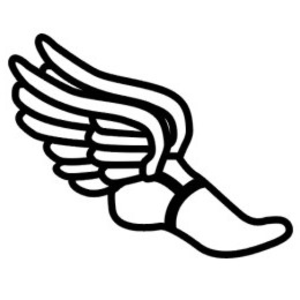 3/16/24       	Sat.	         MCSD Schools Relays	      @10:30 am 	        Kinnett3/21/24        Thurs.         MCSD Schools & Others  	      @5:00pm   	        Kinnett3/27/24        Wed.           MCSD Schools & Others        @5:00pm    	        Kinnett4/11/24        Thurs.          MCSD Schools Relays            @5:00pm 	        Kinnett4/18/24        Thurs.	          MCSD Schools		      @5:00pm                  Kinnett4/27/24        Sat.               Prelims/Field Finals	      @10am                     Kinnett5/1/23          Wed.            Finals				      @6:00pm                  Kinnett